FELVÉTELI KÉRELEM(Nyomtatott nagybetűkkel kérjük kitölteni!)I.	Adatok:Név:		Kar:	…………………        Tagozat : nappali / levelező	Szak:	…………………        Évfolyam:…… Finanszírozási forma: államilag támogatott/ önköltségesFelvételi pontszámom: ……………………………. II. Szociális helyzet:Az egy háztartásban élők száma:	………….		(szülő/k/, testvér, igénylő)		1.1. Ebből:	- Munkanélküli:		vagy			- Eltartott:					(gyermek, igénylő)	- Egyéb háztartásban élő: …………..	Mivel foglalkozik?.......................................................Az igénylőre vonatkozó adatok (a megfelelő választ kérjük aláhúzni)árvafélárvaállami gondozottgyámsága nagykorúsága miatt szűnt mega szülő gyermekét (az igénylőt) egyedül nevelicsaládfenntartónagycsaládoshátrányos helyzetű (rendszeres gyermekvédelmi kedvezményre jogosult)halmozottan hátrányos helyzetűfogyatékossággal élő vagy egészségi állapota miatt rászoruló		(igazolást/okat kérjük mellékelni) A szülők (eltartók) adataiAz apa (gondviselő) neve:			Foglalkozása:	Munkahelye:		Havi nettó átlagjövedelme:	Az anya neve:		……	      Foglalkozása:	Munkahelye:		Havi nettó átlagjövedelme:	A 3. a) és 3. b) pontok alapján a család egy főre eső havi nettó jövedelme:	Az igénylővel közös háztartásban élő közeli hozzátartozója egészségi állapota miatt rendszeresen felmerülő egészségügyi kiadásai: vannak  / nincsenekÁpolásra szoruló hozzátartozó gondozásával járó költség:  van  /   nincsMennyi: …………….. FtIII.	Az igénylő állandó lakcíme:		A kollégium (Esztergom) lakóhelytől való távolsága:		Az utazás időtartama……………………, költsége:……………………IV. A hallgató közösségi munkája: ...........................................................................................…………………………………………………………………………………………………..…………………………………………………………………………………………………..Kitöltési Útmutató- A 3. a) és 3. b) pontot hivatalos dokumentum (munkáltatói igazolás) alapján szükséges kitölteni, kérjük mellékelni a jövedelemigazolásokat.- Munkanélküliség esetén az álláskeresési támogatás havi összegét, illetve a munkanélküli szülő előző foglalkozását kérjük feltüntetni. Nem regisztrált munkanélküliség esetén (pl. háztartásbeliség), kérünk egy nyilatkozatot két tanú aláírásával.- Amennyiben a szülő egyedül tartja el a hallgatót, a havi tartásdíjat vagy árvaellátást, ill. az özvegyi nyugdíj összegét is be kell írni, és igazolásokkal (árvaellátás igazolása, válási papír, halotti anyakönyvi kivonat másolata vagy nyilatkozat szükséges) alátámasztani.- A családban eltartott tanulóknál, kisgyermekeknél iskolalátogatási igazolást, nem iskolás gyermekeknél az anyakönyvi kivonat másolatát kérjük.Az igazoló okmányok fénymásolatát minden esetben kötelező csatolni magyar nyelven/ vagy magyar nyelvű fordítással.Nyilatkozat:Felvételem esetén a Házirendet magamra nézve kötelezőnek ismerem el.Esztergom, 20.…………………………	………………………………………………	a felvételt kérő aláírása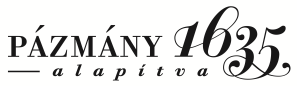 Pázmány Péter Katolikus EgyetemVitéz János Kollégium2500 Esztergom, Kossuth utca 25.   kollegium@btk.ppke.huIntézményi azonosító: FI79633